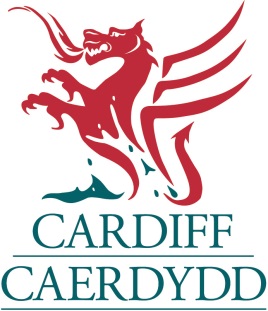 Tai Amlfeddiannaeth (TA) a Deddf Tai 2004HYSBYSIAD CYHOEDDUS MEWN PERTHYNAS ÂCHYFLWYNO CYNLLUN TRWYDDEDU YCHWANEGOL YN WARD GYMUNEDOL CATHAYS YNG NGHAERDYDDHysbysiadRhoddir hysbysiad drwy hyn fod Cyngor Dinas Caerdydd wedi cadarnhau dynodi cynllun trwyddedu ychwanegol mewn perthynas â thai amlfeddiannaeth yn Ward Gymunedol Cathays. Gelwir y cynllun hwn yn (Cynllun Trwyddedu Ychwanegol Tai Amlfeddiannaeth Cyngor Dinas Caerdydd 2023) (“Y Cynllun”). Mae cadarnhau’r dynodiad yn unol ag Adrannau 56 i 60 Deddf Tai 2004 (“y Ddeddf”) a rheoliad 9 Rheoliadau Trwyddedu a Rheoli Tai Amlfeddiannaeth a Thai Eraill (Darpariaethau Amrywiol) 2006.Gwnaethpwyd y dynodiad yng Nghyfarfod Cabinet y Cyngor ar 20 Hydref 2022. Mae Cymeradwyaeth Gyffredinol Deddf Tai 2004 (Trwyddedau Tai Amlfeddiannaeth Ychwanegol) (Cymru) 2007, a ddaeth i rym ar 13 Mawrth 2007 yn berthnasol i’r dynodiad hwn.Daw’r Cynllun i rym o 1 Chwefror 2023 ac oni bai ei fod yn cael ei ddirymu ymlaenllaw daw’r Cynllun i ben ar 1 Chwefror 2028. Mae’r Cynllun yn berthnasol i’r holl Dai Amlfeddiannaeth (Tai Amlfeddiannaeth) yn yr ardal a nodir uchod ac eithrio’r rheiny a eithrir gan adrannau perthnasol y Ddeddf.Dylai unrhyw landlord, person sy’n rheoli neu denant o fewn y Ddinas ofyn am gyngor gan Wasanaeth Gorfodi Tai Cyngor Dinas Caerdydd ynglŷn â pha eiddo yr effeithir arno gan Gynllun Trwyddedu Ychwanegol Ward Gymunedol Cathays.Bydd rhaid i berson sydd â rheolaeth dros, neu sy'n rheoli, TA yn yr ardal ddynodedig ymgeisio am drwydded gan Gyngor Dinas Caerdydd.Mae methu ag ymgeisio am drwydded yn drosedd o dan Adran 72(1) Deddf Tai 2004 a gellir dirwyo person hyd at £20,000. Yn ychwanegol efallai y bydd yn rhaid i chi ad-dalu hyd at 12 mis o rent a gasglwyd yn ystod y cyfnod yr oedd yr eiddo heb drwydded.Cyn i gais gael ei ystyried rhaid iddo roi manylion penodol a rhaid i’r ffi angenrheidiol fod ynghlwm wrtho. I ofyn am ffurflen gais yn ysgrifenedig cysylltwch â Gorfodi Tai,  Cyngor Dinas Caerdydd, Ystafell 116, Neuadd y Sir, Glanfa I werydd, Caerdydd, CF10 4UW neu dros y ffôn ar 0300 123 6696 neu drwy e-bostio TrwyddeduTA-F@caerdydd.gov.ukMae copi o’r Cynllun ar gael i’w archwilio yn Neuadd y Sir, Glanfa Iwerydd, Caerdydd, CF10 4UW. Mae’r wybodaeth hon hefyd ar gael ar-lein ynhttps://www.srs.wales/cy/Housing/HMO-Licensing/HMO-Licensing-in-Cardiff.aspx 